Welcome to Nottinghamshire UNISONc/o UNISON Regional Centre, Vivian Avenue, Sherwood Rise, Nottingham, NG5 1AFbranch.office@nottsunison.org.uk www.nottsunison.org.ukWelcome to UNISONWe are very pleased to welcome you into membership of Notts UNISON.  On page 2 there are links to various membership services provided by the union and our membership partners, relating to UNISON, which you should find as a useful guide to the organisation and the services available.With more than 1.3 million members, UNISON is one of the UK’s largest trade unions and Europe’s largest public service union. Our members work in the public services, for private contractors providing public services and for utility companies.Your membership card will be dispatched to you by National Office, however if you do not receive this shortly then please telephone UNISON Direct on 0800 0857 857The strength and effectiveness of Notts UNISON depends largely upon the active participation of its members.  There are many ways in which you can play an active and positive role in the affairs of your Branch.General, Area and Departmental meetings of members take place throughout the year.  You can play a role in attending meetings of members and in encouraging discussion in your workplace about Branch policies and activities.  Branch Officers and Stewards are elected at the Annual General Meeting of which you will receive notice at a later date.Stewards are elected in your Department annually to represent the membership on the Branch Committee which meets on a bi-monthly cycle to deal with Branch business.  If you are interested in becoming a Steward or otherwise active in the Branch, please contact the Branch Office. The branch website www.nottsunison.org.uk is also a useful tool regards membership information and useful contacts.Stewards, after training, deal with members’ problems and grievances at work.  If you or your colleagues have such problems, they should initially be referred to your local Steward.  Queries regarding Branch organisation and policies should initially be directed to your Steward. If you don’t have a local steward contact the Branch Office.To contact Notts County Branch Office: Email:              branch.office@nottsunison.org.uk  Phone:             0115 9810405 We are open Monday to Thursday 9.00am – 5.00pm and Friday 9.00am – 4.00pmAlternatively, you can contact UNISON Direct on 0800 0857 857, Monday to Friday, 8am to 7pm or click on the link below:https://www.unison.org.uk/about/contact/Don’t forget to inform us regards any changes to your workplace or home address details.Having joined UNISON, please remember that it is YOUR Union and needs your active support.‘Get to Know your Branch Drop In’s’ are held via ZOOM on the third Wednesday of each month 6pm–7pm15th March, 19th April, 17th May, 21st June, 19th July, 16th August, 20th September, 18th October, 15th NovemberDuring your first year of membership you are welcome at any of these drop in’s. Attendance at one will enter you into our Christmas Draw to win back your membership subscriptions for 2023.Zoom link for drop in sessions......https://us02web.zoom.us/j/87276042753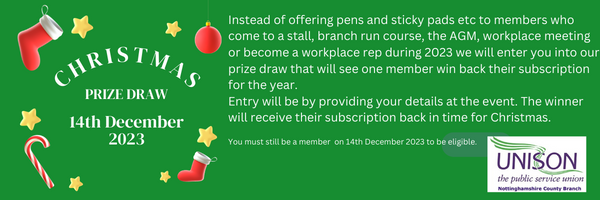 Yours sincerelyKaren Eddy     KAREN EDDYBranch Secretary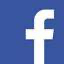 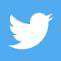 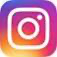 Additional informationMembers Guide
http://www.nottsunison.org.uk/members%20guide%202022-23.pdfNotts UNISON Websitewww.nottsunison.org.ukMembers information – inc. Branch Officers contact detailshttp://www.nottsunison.org.uk/membersinfo.htmlQ&A re Investigation meetings - guidance for membersQ&A re Welfare visits - guidance for membersLegal Serviceshttps://www.unison.org.uk/get-help/services-support/legal-services/Free Will Service and other non work legal supporthttps://www.unison.org.uk/get-help/services-support/legal-services/for-you-and-your-family/Members Learning Programme Linkhttps://www.unison.org.uk/about/what-we-do/learning-and-training/Great deals via UNISON Living 
https://benefits.unison.org.uk/unison-living/Financial / Mortgage Advice 
https://benefits.unison.org.uk/home/money/lighthouse-financial-advice/NHS Dental Planhttps://benefits.unison.org.uk/unison-living/wellbeing/dental-plans/UNISON National Rule Book https://www.unison.org.uk/about/our-organisation/rulebook/My UNISON - Update your details – keep us informedhttps://www.unison.org.uk/my-unison/